ОБЛАСТНЫЕ и ГОРОДСКИЕ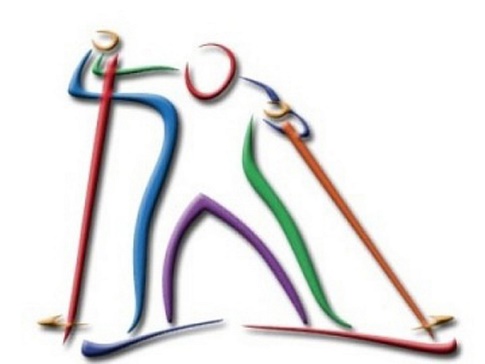 соревнования по спортивному туризмуна лыжных дистанциях16-17 февраля 2019 года 	Новокузнецкий городской округУСЛОВИЯ СОРЕВНОВАНИЙ В ДИСЦИПЛИНЕ«ДИСТАНЦИЯ – ЛЫЖНАЯ - ГРУППА»класс дистанции – 1Перечень, параметры, оборудование этапов и условия их прохожденияНачальник дистанцииДлина дистанции, (м) - Набор высоты, (м) - Количество этапов - 4Стартпо звуковому сигналу стартового таймера с фиксацией времени старта в электронной станции «СТАРТ» (по п.5.1.3.2 и п.5.1.4.1 Регламента)Расстояние до Этапа 1мЭтап 1 Тонкий ледТонкий ледТонкий ледКВ – нетСхема этапаСхема этапаСхема этапаСхема этапаСхема этапаПараметры:Параметры:L между ТО-1 и ТО-2 - 18 м., L ОЗ – 16 м.L между ТО-1 и ТО-2 - 18 м., L ОЗ – 16 м.L между ТО-1 и ТО-2 - 18 м., L ОЗ – 16 м.Оборудование:Оборудование:ИСБЗ, КЛ, судейские перилаБЗ, КЛ, судейские перилаОборудование:Оборудование:ЦСКЛ, БЗКЛ, БЗДействия по пунктам:Действия по пунктам:7.8.1,7.8.1,7.8.1,Обратное движение:Обратное движение:по КОДпо КОДпо КОДРасстояние от ЦС Этапа 1 до ЗХЛ-1 мРасстояние от ЗХЛ-1 до Этапа 210 мЭтап 2СпускСпускСпускКВ – нетСхема этапаСхема этапаСхема этапаСхема этапаСхема этапаПараметры:Параметры:L этапа - 28 м.,  склона – до 35L этапа - 28 м.,  склона – до 35L этапа - 28 м.,  склона – до 35Оборудование:Оборудование:ИСБЗ, КЛ, судейские перилаБЗ, КЛ, судейские перилаОборудование:Оборудование:ЦСКЛ, БЗКЛ, БЗДействия по пунктам:Действия по пунктам:7.12.17.12.17.12.1Обратное движение:Обратное движение:7.10.2, 7.10.6, 7.10.87.10.2, 7.10.6, 7.10.87.10.2, 7.10.6, 7.10.8Расстояние от ЦС Этапа 2 до ИС Этапа 3 10 мЭтап 3 ПодъемПодъемПодъемКВ – нетСхема этапаСхема этапаСхема этапаСхема этапаСхема этапаПараметры:Параметры:L этапа - 28 м.,  склона – до 35L этапа - 28 м.,  склона – до 35L этапа - 28 м.,  склона – до 35Оборудование:Оборудование:ИСБЗ, КЛ, судейские перилаБЗ, КЛ, судейские перилаОборудование:Оборудование:ЦСКЛ, БЗКЛ, БЗДействия по пунктам:Действия по пунктам:7.10.2, 7.10.67.10.2, 7.10.67.10.2, 7.10.6Обратное движение:Обратное движение:7.127.127.12Расстояние от ЦС Этапа 3 до ЗХЛ 1 10 мРасстояние от ЗХЛ 1 до ЗХЛ 2мРасстояние от ЗХЛ 2 до ИС Этапа 410 мЭтап 4 БревноБревноБревноКВ – нетСхема этапаСхема этапаСхема этапаСхема этапаСхема этапаПараметры:Параметры:L между ТО-1 и ТО-2 - 18 м.,L бревна – 9 м.L между ТО-1 и ТО-2 - 18 м.,L бревна – 9 м.L между ТО-1 и ТО-2 - 18 м.,L бревна – 9 м.Оборудование:Оборудование:ИСБЗ, КЛ, судейские перилаБЗ, КЛ, судейские перилаОборудование:Оборудование:ЦСКЛ, БЗКЛ, БЗДействия по пунктам:Действия по пунктам:7.8.17.8.17.8.1Дополнительные условия:Дополнительные условия:в случаи падения с бревна, участник по КОД возвращается на ИС и повторяет попыткув случаи падения с бревна, участник по КОД возвращается на ИС и повторяет попыткув случаи падения с бревна, участник по КОД возвращается на ИС и повторяет попыткуОбратное движение:Обратное движение:по КОДпо КОДпо КОДРасстояние от ЦС Этапа 4 до ЗХЛ 210 мРасстояние от ЗХЛ 2 до Финиша мФинишфиксацией времени финиша в электронной станции «ФИНИШ»